TRABAJO DE APLICACIÓN  DE  MATEMÁTICAOCTAVO AÑO BÁSICONombre: _____________________________________Curso:_________Fecha:___________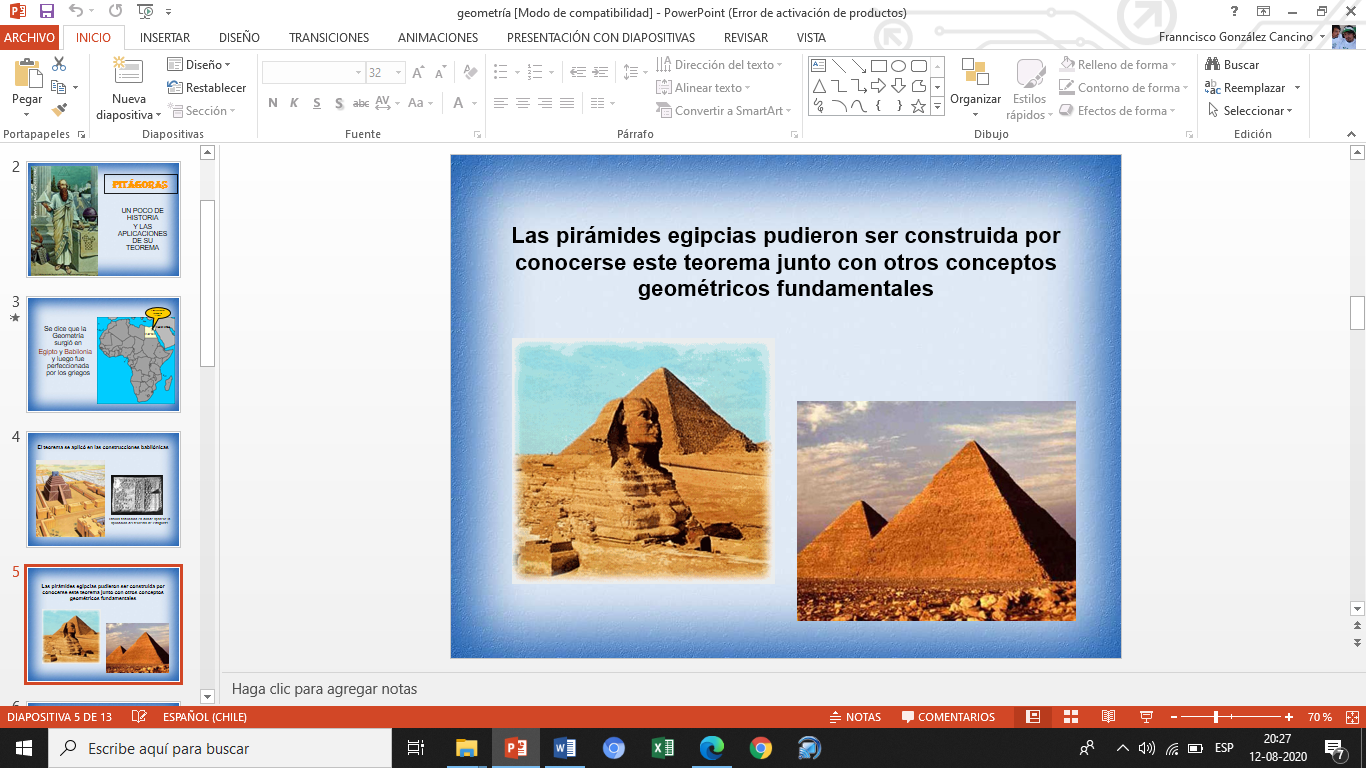 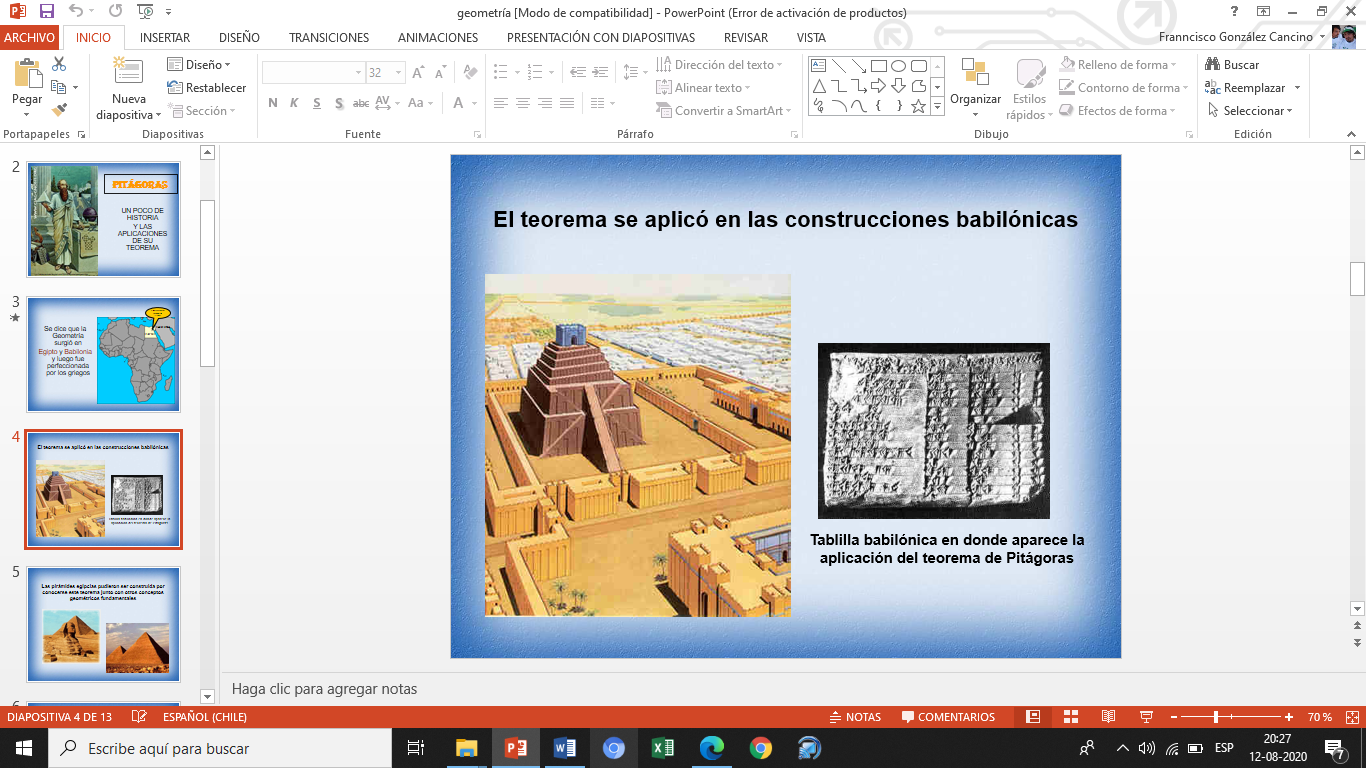 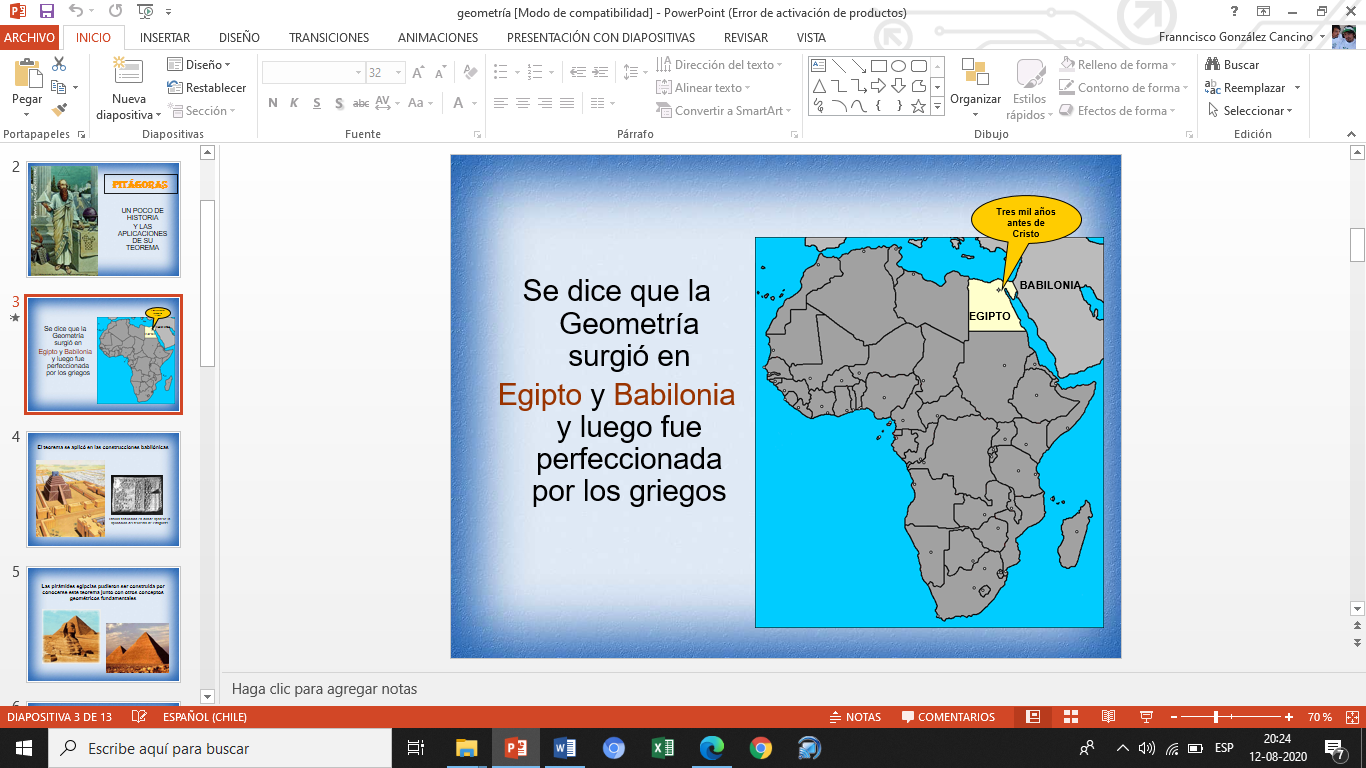 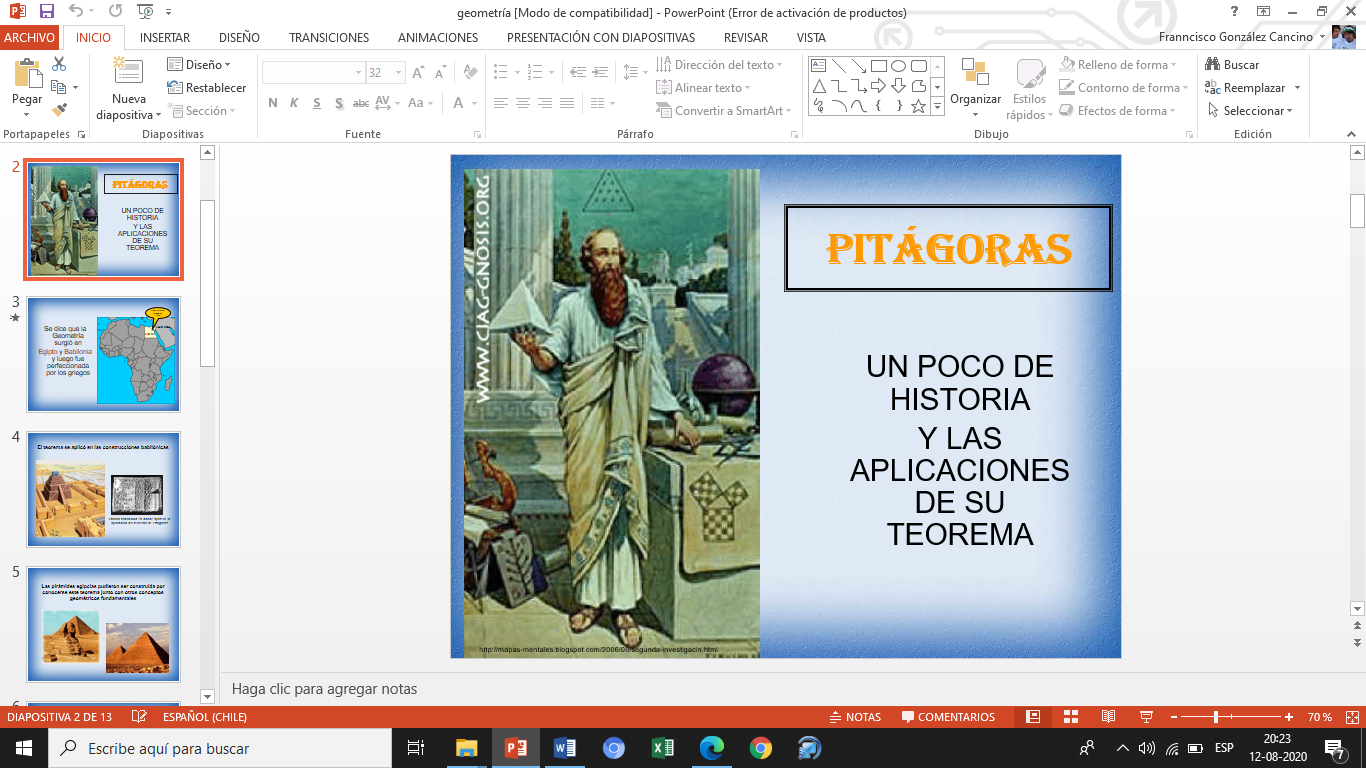 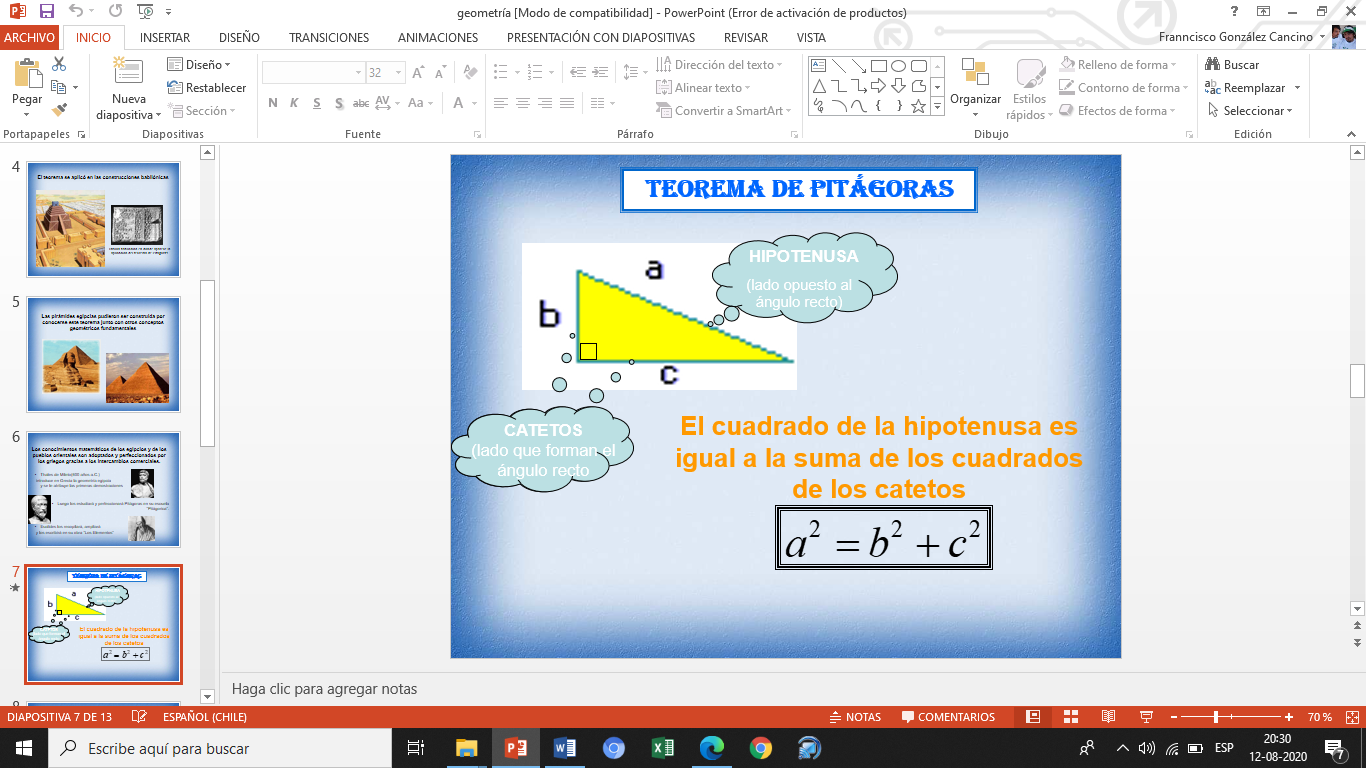 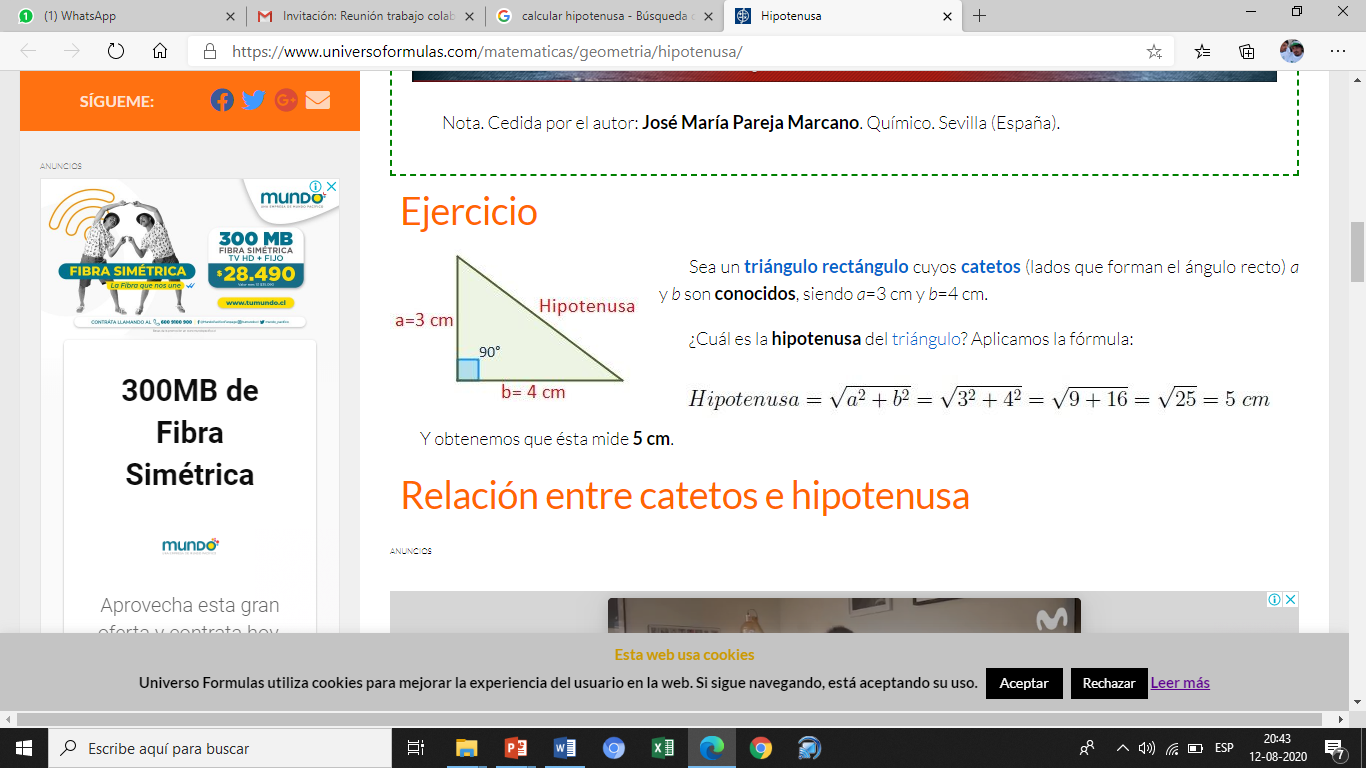 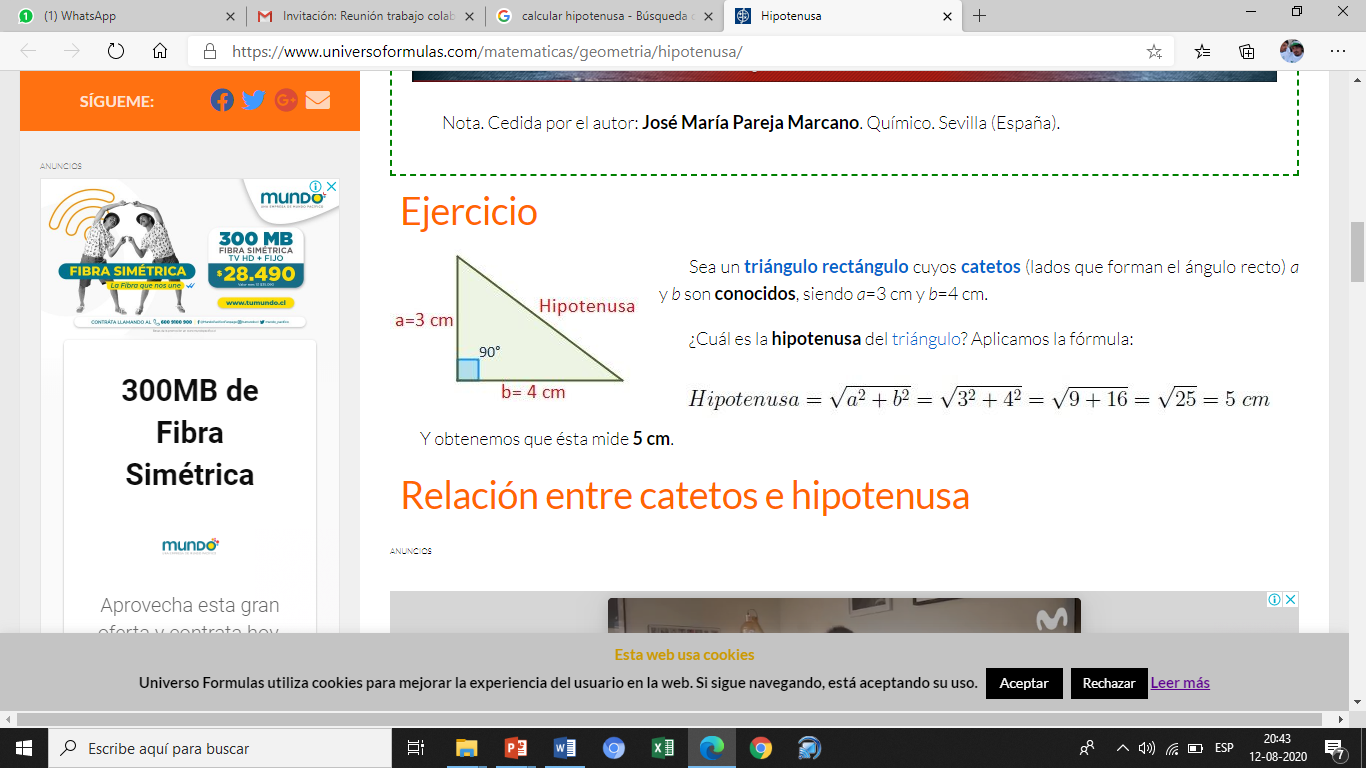 